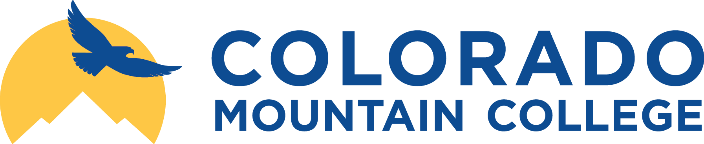 I. Course and Instructor Format: live class with in-person student attendance required at all class sessions			Course Title: Cultural and Place Based EquityCourse Code: 19/FA: SUS 331-SB01: 18268Semester: Fall 2019Meeting Days & Times: Mondays, 12:20-3:00 PMClass Location: Steamboat Academic Center, Room 216Syn. Number: 18268Credits: 3	Prerequisites: Prior completion of ENV 101 and PHI 218 with a grade of C- or higher. SUS 300 or SUS 301 (may be taken concurrently with this course if not previously completed with a grade of C- or better).Start Date: August 27, 2019		
End Date: December 13, 2019
Refund Date: September 12, 2019
Withdraw Date: November 15, 2019Instructor InformationTina Lynn Evans, Ph.D.Phone: 970-870-4517		E-mail: tevans@coloradomtn.edu	Office Number: Bristol Hall 109 (enter through room 111)Office Hours: Tuesdays, 1:30-4:30pm; Wednesdays, 10:30-11:30am, 3:00-4:00pm, and by appointment.Required Course MaterialsThe following texts are required for this course:Caniglia, B. S., Vallée, M., & Frank, B. (2017). Resilience, environmental justice, and the city. New York: Routledge. ISBN: 978-1-138-31587-7.Evans, T. L. (2012). Occupy education: Living and learning sustainability. New York: Peter Lang. ISBN: 1433119668.Orff, K & SCAPE (2016). Toward and urban ecology. New York: Monacelli. ISBN: 978-1-58093-436-7.Additional course materials will be made available via Canvas. This material will be listed in the weekly modules within Canvas. As the course progresses, I may alter the readings to better address/explore a topic/area of interest/concern. Any such changes will be reflected in Canvas, and students will be notified during class. CMC Learning Materials ProgramTextbooks are automatically provided through the Learning Materials Program (LMP). CMC credit students participate in the LMP which provides all physical or digital textbooks, required digital course materials, and certain custom materials at an all-inclusive, flat, per credit fee (there are a few exceptions to included materials such as Lab Kits and a selected number of excluded courses). The LMP is a library-like lease rental system which leverages and reuses textbooks where possible. The flat fee, payable through payment plans and financial aid, provides a service to ensure students have required learning materials at the start of semester and that they also receive order and customer service support. Upon registration, an order for your books is automatically generated. Students receive a customized bundle of course materials at the start of the term.Receiving Textbooks: Students at the Steamboat campus pick up physical textbook orders at the campus store. IMPORTANT: Returns: If you are not choosing to buy them, you must return materials by the last date of the semester. After this strict deadline has passed, purchase fees based on the price of the textbooks are assessed to your student account. Students are permitted to keep books by paying these fees. If you do not wish to keep textbooks or incur additional fees, return textbooks by the deadline to the campus store, or use the free return label found on Basecamp under “manage my returns” (go to: Basecamp > MY CMC APPS > Learning Materials Program). For a dropped class, you must return textbooks within 7 days to avoid book purchase fees. For information on additional book listings, excluded courses, and other LMP information, visit: Basecamp > MY CMC APPS > Learning Materials Program > home. Questions? Call CMC LMP Customer Service at 844-523-9056, email your question to cmclmp@ecampus.com, or visit: Basecamp > Student Services > Learning Materials Program Student Resource page. You may also contact your campus representative (CMC LMP Customer Service 844-523-9056).II. Course DescriptionFocuses on how issues of culture and place relate to sustainability. Students will learn how sustainability involves relationships between people and places. A variety of global cultures, including those of nonwestern and/or indigenous societies, are considered in order to envision diverse perspectives on sustainability. Students will explore and discuss sustainability in terms of environmental health, justice, equity, and security. The course invites critical thinking and reflection and also challenges students to analyze the situations in which they live and participate. III. Student Learning Outcomes, Competencies, and SkillsThrough taking this course, the student should:Develop a broad awareness of cultural perspectives related to sustainability.Understand places as contexts for considering issues of power and equity in sustainability.Explain the emergence and current initiatives of the environmental justice movement.Examine personal perspectives on sustainability in light of other cultural perspectives and ways of knowing.Examine conflict, war, and diaspora in relationship to environmental scarcity, security, and sustainability.Formulate a research question about sustainability related to the intersections of culture and place.Conduct academic research relevant to the question posed.Employ logical organization and argumentation to address the research question posed.Formulate and support claims in an academic essay.IV. Individual Development and Educational Assessment (IDEA) ObjectivesThe instructor has selected the following objectives as important or essential for student learning and progress for this course:Developing knowledge an understanding of diverse perspectives, global awareness, or understanding of other cultures.Developing specific skills, competencies, and points of view needed by professionals in the field most closely related to this course.Developing skills in expressing oneself orally or in writing.Learning how to find, evaluate, and use resources to explore a topic in depth.Learning to analyze and critically evaluate ideas, arguments, and points of view.V. Evaluation MethodsOverview of Required CourseworkClass participation: 10% of final grade or 100 points: The success of this course—for you and for your classmates—depends largely on your commitment to attending, preparing for, and participating in class. Readings will be assigned for each class—do them! Also, step up to contribute your ideas to class discussions. Know, though, that you will not be graded on the quantity of your participation. Having a great amount of poor quality, uninformed participation is not beneficial to you or to the class and will not result in a high grade for participation. As one gauge of your class participation, I will take attendance regularly. Attendance at all class meetings is expected. If you have questions about your participation grade, please consult with me.Addresses learning outcomes 1-9 and IDEA objectives 1-5.Regular Class Assignments, 20% of final grade or 200 points: You will be asked to complete a number of assignments calling upon you to carefully consider, analyze, and/or reflect upon course readings/films.  These assignments are designed to deepen your understanding of course content and to sharpen your abilities to communicate about course materials, both orally and in writing. Therefore, this work will also help to prepare you for more in-depth writing assignments required for this course. Some of these assignments must be handed in via Canvas, and some must be presented in class. To receive credit for material presented in class, you must be present and actively participate in the presentation process. Details of each assignment will be posted in Canvas and discussed in class.Addresses learning outcomes 1-9 and IDEA objectives 1-5.In-class Presentations on Environmental Justice, 20% of final grade or 200 points: As a member of a group, you will take part in preparing and giving two in-class presentations related to our course text Resilience, Environmental Justice and the City. All preparation for these presentations will take place during class, so you will not need to meet outside of class to prepare. You must be present to earn credit for all aspects of these assignments. Details about the content and format of the presentations will be provided in class and posted in Canvas.Addresses learning outcomes 1-5 and IDEA objectives 1-3 and 5.Research Paper on Environmental Justice: 20% of final grade or 200 points: You will complete a major course paper related to environmental justice themes treated in our course text Resilience, Environmental Justice and the City. Your work on this paper will proceed in steps, creating many opportunities for you to receive useful feedback along the way, both from you classmates and your professor. Details of this assignment will be posted in Canvas and discussed in class.Addresses learning outcomes 1-9 and IDEA objectives 1-5.Reflective Paper on the Roles of Design Work in Sustainable Place Making: 15% of final grade or 150 points: As part of your critical and reflective engagement with the book Toward an Urban Ecology and other material read for this class, you will write a reflective essay discussing the roles of design work in sustainable place making. This assignment is designed to help you consider how sustainability professionals and community members can engage in design processes that improve multiple aspects of sustainability in specific places. Details of this assignment will be posted in Canvas and discussed in class.Addresses learning outcomes 1-2 and IDEA objectives 1-3 and 5.Final Reflective Paper on the Role of Place in Sustainability Thinking and Action: 15% of final grade or 150 points: Your final reflection for the course serves as an opportunity for you to synthesize major areas of your learning from course assignments, readings, and discussions. Instructions for this paper will be provided in class and via Canvas. Addresses learning outcomes 1-5 and IDEA objectives 1-3 and 5.Extra Credit: I may identify in class and/or via Canvas opportunities to earn extra credit. All such opportunities will be open to all students.Grading ScaleA        	93.5%-100%		935-1000 pointsA-       	89.5%-93.4%		895-934 pointsB+      	86.5%-89.4%		865-894 pointsB        	82.5%-86.4%  	825-894 pointsB-       	79.5%-82.4%		795-824 pointsC+      	76.5%-79.4%		765-794 pointsC        	72.5%-76.4%  	725-764 points    C-       	69.5%-72.4%		695-724 pointsD+      	66.5%-69.4%		665-694 pointsD         	62.5%-66.4%		625-664 pointsD-       	59.5%-62.4%		595-624 pointsF         	below 59.5% 		below 595 pointsVI. Class ManagementYou are required to read assigned readings prior to each class session and be prepared to discuss relevant ideas and concepts in class. Please avoid entering class late or leaving early because doing so disrupts the class. Here are some general guidelines to help you understand the structure of this course, the expectations I have of you, and what you can expect from me.You create your path in this life, and building a meaningful and satisfying path takes effort. Information means nothing unless you take it in, consider it within the framework of what you already know, reflect upon it, and create your own interpretation and meaning from this process. This course is designed to help you learn vital information about sustainability, but it is your own efforts in this process that matter the most.We will use the following online tool as primary means of communication: Canvas: CMC’s chosen e-learning tool will provide an online site for our course. This is where you will find course announcements, assignments, class session outlines, and more. I will provide an overview of Canvas during the first week of class.Some written work assigned must be turned in via Canvas. Unless otherwise stated, all writing assignments must be word-processed.Your CMC e-mail address is considered an official means of contacting you about this course. Therefore, you are expected to check your CMC e-mail regularly.I may choose to alter the course material and assignments as the semester progresses. These changes will be conveyed to you in class and reflected in Canvas.I will accept late assignments for one week following the original due date. All late assignments will be docked one full grade (10%). No assignments will be accepted following the end of the term on December 13, 2019.If you need to miss a class in order to participate in a CMC-sanctioned activity, due to health reasons, or due to an emergency situation, please notify me as soon as you are aware of this to make arrangements to get the course material and make up any missed activities. Course attendance is part of your class participation grade. Please do not expect me make course accommodations for you so that you may engage in personal travel (vacations, travel for concerts, etc.). If you choose to miss class for personal travel or other personal reasons, you are expected to use Canvas to keep up with course readings and assignments. Do not expect me to review with you the material you missed in class. You also will not have an opportunity to make up in-class work or participation credit.VII. Information You Should Know as a CMC StudentYou have a right to know certain information that the College is required by law to provide. Links provided on this page (https://coloradomtn.edu/your-right-to-know/) will connect you to helpful information related to disability services, complaint processes, policies and procedures, textbooks, registration, attendance and grading, graduation rates, and much more. Notice of Nondiscrimination: Colorado Mountain College does not discriminate on the basis of age, color, disability, gender identity, marital status, national or ethnic origin, political affiliation, race, religion, sex (including pregnancy), sexual orientation, veteran status, and family and genetic information, or in its programs and activities, as required by Harassment and Discrimination Prevention (Title IX) of the Education Amendments of 1972, Title II of the Americans with Disabilities Act of 1990, as amended, Section 504 of the Rehabilitation Act of 1973, Titles VI and VII of the Civil Rights Act of 1964, the Age Discrimination Act of 1975, and as provided in other applicable statutes and College policies. The College prohibits sexual and gender-based harassment, including sexual assault, and other forms of interpersonal violence. To obtain more information regarding non-discrimination policies, visit http://coloradomtn.edu/about-cmc/notice-of-nondiscrimination/ or contact Lisa Doak, Harassment and Discrimination Prevention (Title IX) Coordinator, ldoak@coloradomtn.edu, 970-947-8351, or Angela Wurtsmith, Director of Human Resources, awurtsmith@coloradomtn.edu, 970-947-8311.VIII. Course Schedule The full course schedule is provided in Canvas via detailed weekly modules. Descriptions of all required readings and assignments are included within the Canvas site. Note that the course schedule may change due to unforeseen circumstances or opportunities or to the need to improve student learning of particular aspects of course content.IX. CMC Libraries As a CMC student, you have access to the CMC Libraries both in-person and virtually. Via the CMC Libraries link provided in both Basecamp and your Canvas course you have 24/7 access to thousands of online journals, magazines, newspapers, e-books, audio books, videos, images, career resources, and practice tests. Librarians are here to help you! Get to know them! You can get help with research, citations, and more in the following ways:In person,Online via e-mail (librarian/library contact information available on the CMC Libraries website),By telephone (numbers available on the CMC Libraries website),Through video tutorials (http://library.coloradomtn.edu/home/modules), andBy accessing Ask A Librarian chat service (24/7 at http://library.coloradomtn.edu; simply type your question in the AskAcademic chat box, and you will be connected to a librarian).